History Knowledge Organiser Year 1 Queen Elizabeth II History Knowledge Organiser Year 1 Queen Elizabeth II Need to know Queen Elizabeth II is a British Monarch.Queen Elizabeth II became queen when her father the King died.Lots of changes took place in the Queen’s life. The Queen is still important in our lives today. The Queen died (2022) and King Charles III (the Queen’s Son) will be crowned King (2023). 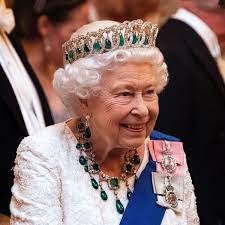 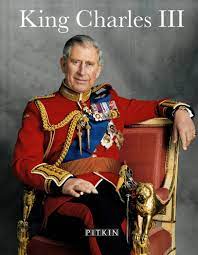 Queen Elizabeth IIVocabulary recently - not long agonow - in the presentlater - in the futurea long-time ago - in the distant pastpast - time that has gone bypresent - nowfuture - the period of time that is to come timeline - sequence events in (chronological) ordermonarch - usually a king or queen part of a royal family, Head of State Good to know Queen Elizabeth’s father was called King George. During the Queen’s life many changes have taken place including changes to technology and our homes. Images of the Queen can still be found on stamps, coins and post-boxes. The Queen was crowned in 1952 at her coronation, this was a grand occasion. Buckingham Palace was the London home of Queen Elizabeth. Monarchy is the oldest form of government in the United Kingdom.Sequence events and artefacts into chronological order.Sort artefacts into ‘then’ and ‘now’.Ask and answer questions related to a range of different sources.Use a range of sources to find out about people and what they did in the past.Able to represent the past in different ways (photos, stories, ICT, drama, timelines, drawing) and distinguish between fact and fiction.